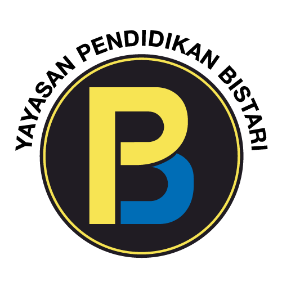 Student’s full name: _________________________________________Student’s IC: _______________________________________________Gender: Male / Female 		Date of Birth: __________________Programme of Study: ________________________________________College/University: __________________________________________Intake: ___________________ (Month/Year)Duration of study: __________________________________________Home mailing address: ________________________________________________________________________________________________Contact number (Handphone) ____________ (Home) _____________Email: _____________________________________________________________Student’s Signature: _______________  Date of application: __________